iSSUE: 16dATE: 28th may 2015Welcome 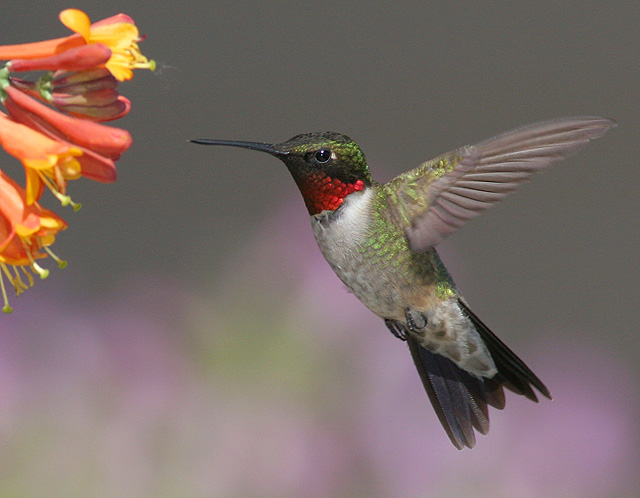 Welcome to the 16th of many newsletters from the world of birds. This will have fun facts and much more. We thank you for signing up to the newsletter and hope you are not disappointed by what you see here. Please email us if you have any inquires at theworldofbirdsoffical@gmail.com 31 for my top 35 most favourite birds is,The Northern Lapwing, to find out more pay a visit to our website http://theworldofbirds.weebly.com 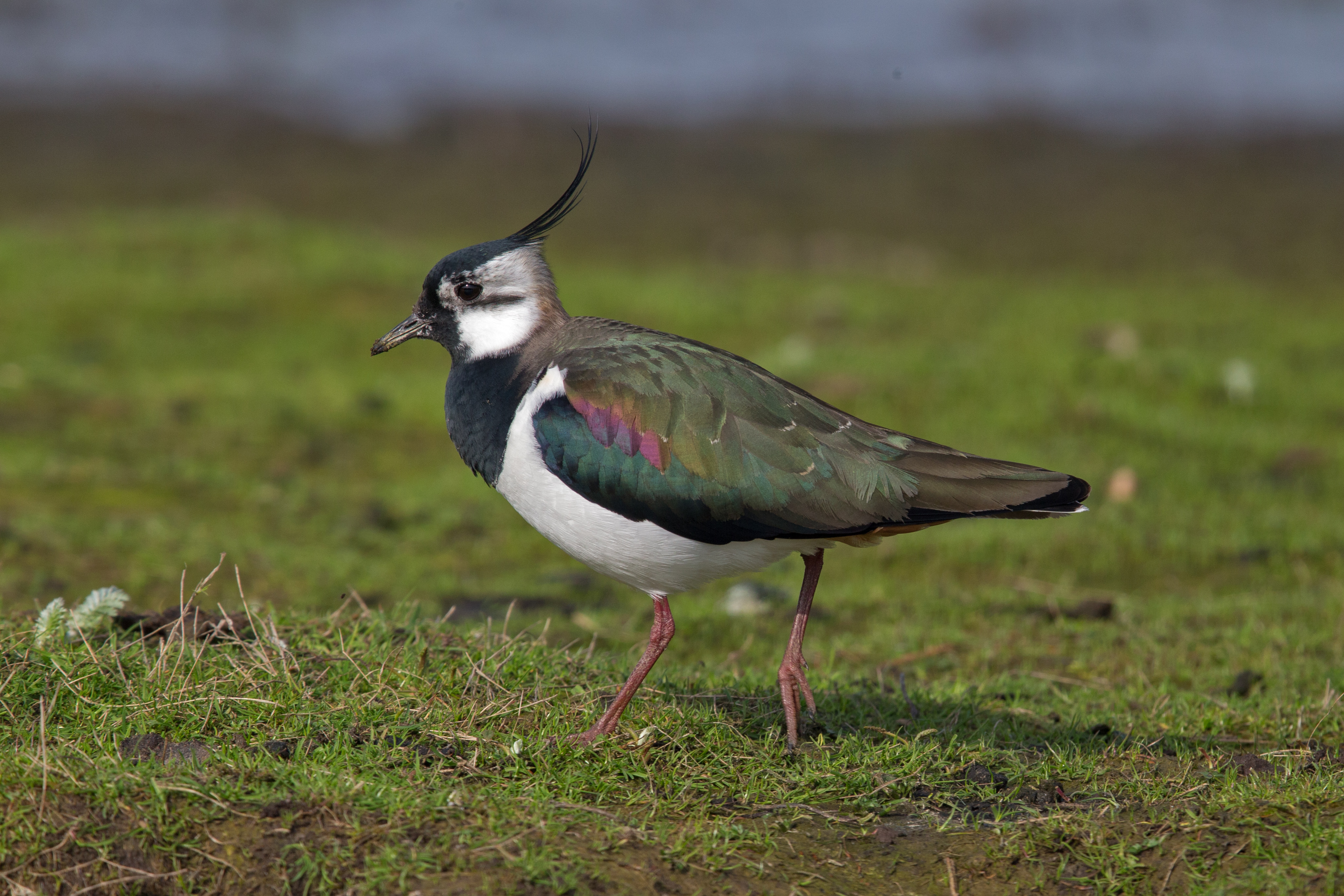 Our migrants UPDATE!!!We now also have 2 pairs of Black caps arrive to breed. We know they are nesting in the area. This is the first time we have had summer migrant Black caps visiting. We know that these aren’t the pair that winters here as we had a month between sightings of Black caps.We now have 10 Swifts swooping around since Thursday 7th May. This is the latest we have had them arriving.We also now have 3 Great Tit fledglings and One possibly two Blue Tit fledglings. Join us next issue to find out how many more fledglings have appeared. Next Issue Join us For Summer migrant watch and fledgling count.We would love you to join in with our winter migrant watch and Summer Migrant Watch. Go to our website to find out more.      http://theworldofbirds.weebly.comThe Webcam should be up and running by the end of autumn (October/November) 2015 Sorry for any inconvenience!!!!